Old Time Rock And RollGeorge Jackson, Thomas E. Jones III (recorded by Bob Seger 1978)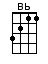 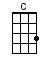 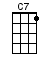 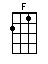 < THREE ALTERNATIVES FOR INTRO RIFF >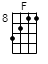 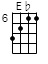 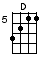 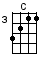 OR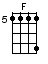 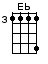 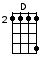 ORA string |8-8-8-8-8-6-5-3|         |1 + 2 + 3 + 4 +|INTRO:  / 1 2 3 4 /[F] [F] [F] [F] [F] [Eb] [D] [C] / 1 2 3 4 /[F] [F] [F] [F] [F] [Eb] [D] [C] /Just take those old records [F] off the shelf[F] I sit and listen to ‘em [Bb] by myself[Bb] Today’s music ain’t [C] got the same soul[C] I like that old time [F] rock and roll[F] Don’t try to take me to a disco[F] You’ll never even get me [Bb] out on the floor[Bb] In ten minutes I’ll be [C] late for the door[C] I like that old time [F] rock and roll[C7] Still like that old time [F] rock and roll[F] That kind of music just [Bb] soothes the soul[Bb] I reminisce about the [C] days of old[C] With that old time [F] rock and rollINSTRUMENTAL:[C7] Still like that old time [F] rock and roll[F] That kind of music just [Bb] soothes the soul[Bb] I reminisce about the [C] days of old[C] With that old time [F] rock and roll[C7] Won’t go to hear ‘em play a [F] tango[F] I’d rather hear some blues or [Bb] funky old soul[Bb] There’s only one sure way to [C] get me to go[C] Start playin’ old time [F] rock and roll[F] Call me a relic call me what you will[F] Say I’m old fashioned say I’m [Bb] over the hill[Bb] Today’s music ain’t [C] got the same soul[C] I like that old time [F] rock and roll[C7] Still like that old time [F] rock and roll[F] That kind of music just [Bb] soothes the soul[Bb] I reminisce about the [C] days of old[C] With that old time [F] rock and rollINSTRUMENTAL:[C7] Still like that old time [F] rock and roll[F] That kind of music just [Bb] soothes the soul[Bb] I reminisce about the [C] days of old[C] With that old time [F] rock and roll[C7] Still like that old time [F] rock and roll[F] That kind of music just [Bb] soothes the soul[Bb] I reminisce about the [C] days of old[C] With that old time [F] rock and roll[C7] Still like that old time [F] rock and rollThat kind of music just soothes the soulI reminisce about the days of oldWith that old time rock and roll[C7] Still like that old time [F] rock and roll[F] That kind of music just [Bb] soothes the soul[Bb] I reminisce about the [C] days of old[C] With that old time [F] rock and roll [F]www.bytownukulele.ca